5 - 6 классыВ конструкции робота можно использовать не более двух датчиков освещённостиРоботу необходимо найти на поле «неработающие фонари» и доставить к ним «ремкомплект» для последующего устранения неисправности.«Фонарь» - прямоугольник (43 х 63 мм), размещенный вертикально. «Фонарь» может светиться (работать) или нет. Несветящийся «фонарь» является неработающим. Светодиод в работающем «фонаре» расположен на высоте 53 мм от пола.«Ремкомплекты» - деревянные кубики со стороной 40 мм разного цвета. Цвет кубика не играет роли.ЗадачаРобот должен в автономном режиме выполнить следующие действия:Переместить неработающие «фонари» в зону № 3. «Фонарь» считается перемещённым, если он касается зоны № 3 и «фонарь» остался в вертикальном положении.Переместить «ремкомплект» с противоположной стороны «дороги» к неработающему «фонарю». «Ремкоплект» считается перемещенным, если он касается зоны № 3.Работающие «фонари» следует оставить на своём месте. «Фонарь» считается оставшимся на месте, если он касается зоны № 1 и «фонарь» находится в вертикальном положении.После завершения выполнения задания роботу необходимо финишировать. Финишем считается автономная остановка робота в любой зоне старта/ финиша либо частичный финиш в случае, если часть проекции робота в зоне старта/финиша. Финиш засчитывается только в том случае, если робот полностью покинул зону старта/финиша.Робот может стартовать и финишировать в любой зоне старта/финиша.«Фонари» размещены на постоянном расстоянии от «дороги» - 190 мм.На поле размещено 3 неработающих «фонаря» и 2 работающих. Их расположение заранее неизвестно.Частью задания будет изобразить структурную схему вашего робота (см. лист оценки).Максимальное время на выполнение задания – 3 минуты.Максимальные размеры робота на старте не должны превышать 30 х 30 х 30 см., включая соединительные провода. На финише проекция проводов может выходить за пределы зоны.Начисление баллов:Вид поля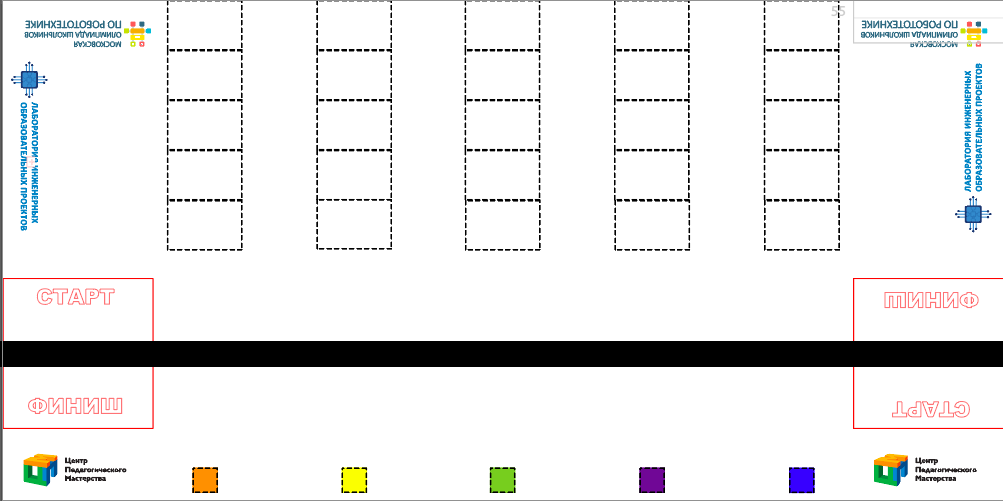 




Вопросы/ответы

Когда останавливается попытка?Если участник сказал «стоп»Если робот любой точкой опоры покинул полеЕсли робот сам остановился в зоне старта/финишаЕсли участник дотронулся до робота, реквизита или полигона во время попыткиЕсли кончилось время (3 мин)Если неработающий «фонарь» упал? Баллы за него не будут начислены, даже если он в зоне № 3.
Если работающий «фонарь» упал? Баллы за него не будут начислены, даже если он остался в зоне № 1.
Если все 5 «ремкомплектов» перенести на другую сторону дороги? Баллы будут начислены только за 3. Если участник скажет «стоп» в то время, когда робот заедет в зону старта/финиша ему засчитают 10 баллов за финиш? Нет, робот должен остановиться сам.
Если робот сделал часть задания и остановился, сколько баллов заработает участник? Всё, что робот успел сделать до остановки будет засчитано.
Можно финишировать в той же зоне что и стартовал? Да.
Можно стартовать с любой стороны поля? Да.Можно привезти к неработающему «фонарю» любой «ремкомплект» или только тот который напротив него? Любой.
Что, если все «ремкомплеты» привезти в одну зону №3 ? Будет засчитан только один.
Что, если все неработающие «фонари» привезти в одну зону №3 ? Будет засчитан только один.Лист оценки 
5 - 6 классы
 Номер участника_________________________________________________

Стол №____________
В конструкции робота использовано не более двух датчиков освещенности   да / нет 

Подпись участника___________________________


ФИО судьи_______________________________________________________________________________


Структурная схемаДействиеДействиеБалл за действиеСуммаВерно выполнена структурная схема роботаПодписаны все функциональные элементы, и обозначены связи между ними Верно выполнена структурная схема роботаПодписаны все функциональные элементы, и обозначены связи между ними 55Неработающий «фонарь» в зоне № 3Любая часть «фонаря» касается зоны № 3. «Фонарь» не упалНеработающий «фонарь» в зоне № 3Любая часть «фонаря» касается зоны № 3. «Фонарь» не упал1545«Ремкомплект» перемещен на другую сторону «дороги»Кубик полностью перемещён на другую сторону «дороги». Ни одна его часть не касается «дороги», и он полностью находится на поле.
Начисляется не более чем за 3 «ремкомплекта»«Ремкомплект» перемещен на другую сторону «дороги»Кубик полностью перемещён на другую сторону «дороги». Ни одна его часть не касается «дороги», и он полностью находится на поле.
Начисляется не более чем за 3 «ремкомплекта»515«Ремкомплект» в зоне № 3
Кубик касается зоны № 3
Начисляется за один кубик в каждой зоне, соответствующей неработающему «фонарю»«Ремкомплект» в зоне № 3
Кубик касается зоны № 3
Начисляется за один кубик в каждой зоне, соответствующей неработающему «фонарю»515Работающие «фонари» не смещены с места установкиРаботающие «фонари» не смещены с места установки510Баллы начисляются за один из пунктов.Баллы начисляются только в том случае, если робот полностью (проекцией) покидал зону стартаРобот финишировал полностьюРобот остановился автономно. Все части робота (проекция) находятся в зоне старта/финиша. Чёрные линии считаются частью зоны1010Баллы начисляются за один из пунктов.Баллы начисляются только в том случае, если робот полностью (проекцией) покидал зону старта Робот финишировал частичноРобот остановился автономно и какая-либо его часть касается зоны старта/финиша. Черные линии считаются частью зоны55Баллы начисляются за один из пунктов.Баллы начисляются только в том случае, если робот полностью (проекцией) покидал зону стартаРобот финишировал полностью или частично и не набрал баллов за размещение кубиков22Максимальный баллМаксимальный балл100ДействиеДействиеБалл за действиеСуммаПервая попыткаВторая попыткаНеработающий «фонарь» в зоне № 3Любая часть «фонаря» касается зоны № 3. «Фонарь» не упалНеработающий «фонарь» в зоне № 3Любая часть «фонаря» касается зоны № 3. «Фонарь» не упал1545«Ремкомплект» перемещен на другую сторону «дороги»Кубик полностью перемещён на другую сторону «дороги». Ни одна его часть не касается «дороги», и он полностью находится на поле.
Начисляется не более чем за 3 «ремкомплекта»«Ремкомплект» перемещен на другую сторону «дороги»Кубик полностью перемещён на другую сторону «дороги». Ни одна его часть не касается «дороги», и он полностью находится на поле.
Начисляется не более чем за 3 «ремкомплекта»515«Ремкомплект» в зоне № 3
Кубик касается зоны № 3
Начисляется за один кубик в каждой зоне, соответствующей неработающему «фонарю»«Ремкомплект» в зоне № 3
Кубик касается зоны № 3
Начисляется за один кубик в каждой зоне, соответствующей неработающему «фонарю»515Работающие «фонари» не смещены с места установкиРаботающие «фонари» не смещены с места установки510Баллы начисляются за один из пунктов.Баллы начисляются только
 в том случае, если робот полностью (проекцией) покинул зону стартаРобот финишировал полностьюРобот остановился автономно. Все части робота (проекция) находятся
в зоне старта/финиша. Чёрные линии считаются частью зоны1010Баллы начисляются за один из пунктов.Баллы начисляются только
 в том случае, если робот полностью (проекцией) покинул зону старта Робот финишировал частичноРобот остановился автономно. И какая-либо его часть касается зоны старта/финиша. Чёрные линии считаются частью зоны55Баллы начисляются за один из пунктов.Баллы начисляются только
 в том случае, если робот полностью (проекцией) покинул зону стартаРобот финишировал полностью или частично и не набрал баллов за размещение кубиков22Максимальный баллМаксимальный баллМаксимальный балл95+5Итого за попыткуИтого за попыткуИтого за попыткуИтого за попыткуСтруктурная схема роботаСтруктурная схема робота55Итог (лучший результат)
Итог (лучший результат)
Итог (лучший результат)
Итог (лучший результат)
